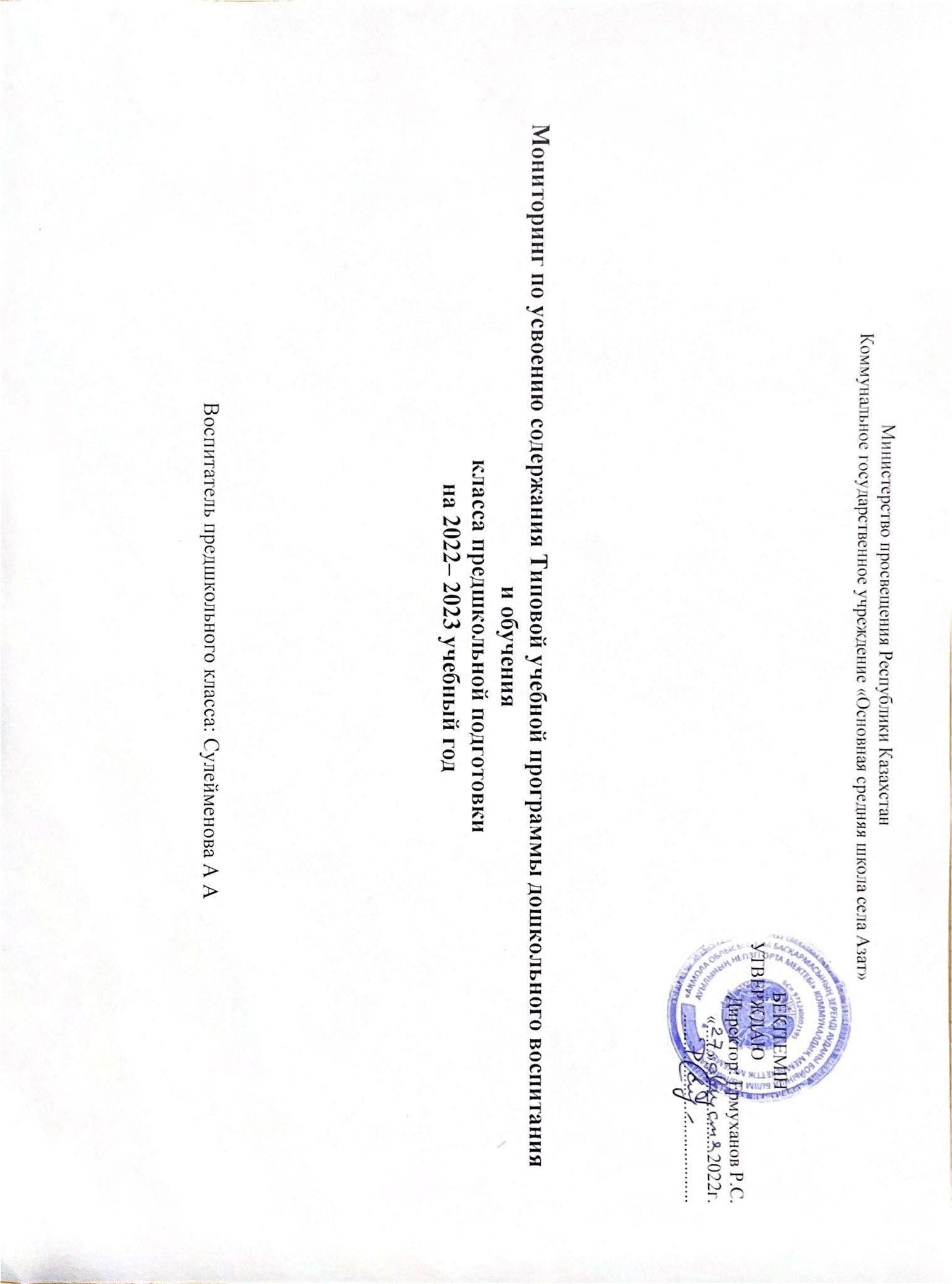 Лист наблюдениярезультатов диагностики стартового контроля вклассе  предшкольной  подготовки  (от 5-и лет)Учебный год: 2022 – 2023г  Дата проведения: сентябрьЛист наблюдениярезультатов диагностики стартового контроля в классе предшкольной подготовки  (от 5-и лет)Учебный год: 2022 – 2023г  Дата проведения: сентябрьЛист наблюдениярезультатов диагностики стартового контроля в классе  предшкольной  подготовки  (от 5-и лет)Учебный год: 2022 – 2023г  Дата проведения: сентябрьЛист наблюдениярезультатов диагностики стартового контроля в классе предшкольной подготовки (от 5-и лет)Учебный год: 2022 – 2023г  Дата проведения: сентябрьЛист наблюдениярезультатов диагностики стартового контроля в классе предшкольной  подготовки (от 5-и лет)Учебный год: 2022 – 2023г  Дата проведения: сентябрьСводный отчето результатах стартового мониторинга по отслеживанию развития умений и навыков детей классапредшкольной подготовки на 2022-2023 учебный годИндивидуальная карта развития ребенка на 2022-2023 учебный годФИО ребенка:  Дауренбекова Айлин АДата рождения:  21.11.2016 г Организация образования:  КГУ (ОСШ села Азат) класс предшкольной подготовкиИндивидуальная карта развития ребенка на 2022-2023 учебный годФИО ребенка : Бейсембай Нұрғайша А Дата рождения: 05.01.2017 гОрганизация образования:   КГУ «ОСШ села Азат» класс предшкольной подготовки Индивидуальная карта развития ребенка на 2022-2023 учебный годФИО ребенка: Исмаилов Имиль РДата рождения: 28.11.2016 г Организация образования:  КГУ (ОСШ села Азат)класс предшкольной подготовкиИндивидуальная карта развития ребенка на 2022-2023 учебный годФИО ребенка: Фишер Артем ВДата рождения: 16.02.2017 гОрганизация образования: КГУ  (ОСШ села Азат)класс предшкольной подготовкиФизические качестваФизические качестваФизические качестваФизические качестваФизические качестваФизические качестваФизические качестваФизические качестваФизические качестваФизические качества№Ф.И.О.ребенкаФизическая культураФизическая культураФизическая культураФизическая культураФизическая культураОбщееколичествобалловСредний уровеньУровеньразвития и умений навыков№Ф.И.О.ребенка5-3д.15-3д.25-3д.35-3-д.45-3д.5ОбщееколичествобалловСредний уровеньУровеньразвития и умений навыков1Бейсембай НұрғайшаIIIIIIIIII10222Дауренбекова АйлинIIIIIIIIIIII122,423Исмаилов ИмильIIIIIIIIIIIII132,634Фишер АртемIIIIIIIIIIII122,42                                                                     І уровень-         ІІ уровень- 75        ІІІ уровень-  25                                                                     І уровень-         ІІ уровень- 75        ІІІ уровень-  25                                                                     І уровень-         ІІ уровень- 75        ІІІ уровень-  25                                                                     І уровень-         ІІ уровень- 75        ІІІ уровень-  25                                                                     І уровень-         ІІ уровень- 75        ІІІ уровень-  25                                                                     І уровень-         ІІ уровень- 75        ІІІ уровень-  25                                                                     І уровень-         ІІ уровень- 75        ІІІ уровень-  25                                                                     І уровень-         ІІ уровень- 75        ІІІ уровень-  25                                                                     І уровень-         ІІ уровень- 75        ІІІ уровень-  25                                                                     І уровень-         ІІ уровень- 75        ІІІ уровень-  25Коммуникативные навыкиКоммуникативные навыкиКоммуникативные навыкиКоммуникативные навыкиКоммуникативные навыкиКоммуникативные навыкиКоммуникативные навыкиКоммуникативные навыкиКоммуникативные навыкиКоммуникативные навыкиКоммуникативные навыкиКоммуникативные навыкиКоммуникативные навыкиКоммуникативные навыкиКоммуникативные навыкиКоммуникативные навыкиКоммуникативные навыкиКоммуникативные навыкиКоммуникативные навыкиКоммуникативные навыкиКоммуникативные навыкиКоммуникативные навыкиКоммуникативные навыкиКоммуникативные навыкиКоммуникативные навыкиКоммуникативные навыкиКоммуникативные навыкиКоммуникативные навыкиКоммуникативные навыкиКоммуникативные навыкиКоммуникативные навыки№Ф.И.О.РебенкаРазвитие речиРазвитие речиРазвитие речиРазвитие речиХудожественная литератураХудожественная литератураХудожественная литератураХудожественная литератураХудожественная литератураХудожественная литератураХудожественная литератураХудожественная литератураХудожественная литератураХудожественная литератураХудожественная литератураКазахский языкКазахский языкКазахский языкКазахский языкКазахский языкКазахский языкКазахский языкКазахский языкКазахский языкКазахский языкКазахский языкОбщееколичествобалловСреднийуровеньУровеньразвития и умений навыков№Ф.И.О.Ребенка5-К.15-К.25-К.35-К.45-К.55-К.65-К.75-К.85-К.95-К.105-К.115-К.125-К.135-К.145-К.155-К.165-К.175-К.185-К.195-К.205-К.215-К.225-К.235-К.245-К.255-К.26ОбщееколичествобалловСреднийуровеньУровеньразвития и умений навыков1Бейсембай НұрғайшаIIIIIIIIIIIIIIIIIIIIIIIIIIIIIIIIIIIIIIIIIIIIII461,712Дауренбекова АйлинIIIIIIIIIIIIIIIIIIIIIIIIIIIIIIIIIIIIIIIIIIIIIIIIIIIIIIIIIIII501,923Исмаилов ИмильIIIIIIIIIIIIIIIIIIIIIIIIIIIIIIIIIIIIIIIIIIIIIIIIIIIIIIIIIIII602,324Фишер АртемIIIIIIIIIIIIIIIIIIIIIIIIIIIIIIIIIIIIIIIIIIIIIIIII491,92І уровень-  25                         ІІ уровень-   75                   ІІІ уровень-І уровень-  25                         ІІ уровень-   75                   ІІІ уровень-І уровень-  25                         ІІ уровень-   75                   ІІІ уровень-І уровень-  25                         ІІ уровень-   75                   ІІІ уровень-І уровень-  25                         ІІ уровень-   75                   ІІІ уровень-І уровень-  25                         ІІ уровень-   75                   ІІІ уровень-І уровень-  25                         ІІ уровень-   75                   ІІІ уровень-І уровень-  25                         ІІ уровень-   75                   ІІІ уровень-І уровень-  25                         ІІ уровень-   75                   ІІІ уровень-І уровень-  25                         ІІ уровень-   75                   ІІІ уровень-І уровень-  25                         ІІ уровень-   75                   ІІІ уровень-І уровень-  25                         ІІ уровень-   75                   ІІІ уровень-І уровень-  25                         ІІ уровень-   75                   ІІІ уровень-І уровень-  25                         ІІ уровень-   75                   ІІІ уровень-І уровень-  25                         ІІ уровень-   75                   ІІІ уровень-І уровень-  25                         ІІ уровень-   75                   ІІІ уровень-І уровень-  25                         ІІ уровень-   75                   ІІІ уровень-І уровень-  25                         ІІ уровень-   75                   ІІІ уровень-І уровень-  25                         ІІ уровень-   75                   ІІІ уровень-І уровень-  25                         ІІ уровень-   75                   ІІІ уровень-І уровень-  25                         ІІ уровень-   75                   ІІІ уровень-І уровень-  25                         ІІ уровень-   75                   ІІІ уровень-І уровень-  25                         ІІ уровень-   75                   ІІІ уровень-І уровень-  25                         ІІ уровень-   75                   ІІІ уровень-І уровень-  25                         ІІ уровень-   75                   ІІІ уровень-І уровень-  25                         ІІ уровень-   75                   ІІІ уровень-І уровень-  25                         ІІ уровень-   75                   ІІІ уровень-І уровень-  25                         ІІ уровень-   75                   ІІІ уровень-І уровень-  25                         ІІ уровень-   75                   ІІІ уровень-І уровень-  25                         ІІ уровень-   75                   ІІІ уровень-І уровень-  25                         ІІ уровень-   75                   ІІІ уровень-Познавательные и интеллектуальные навыкиПознавательные и интеллектуальные навыкиПознавательные и интеллектуальные навыкиПознавательные и интеллектуальные навыкиПознавательные и интеллектуальные навыкиПознавательные и интеллектуальные навыкиПознавательные и интеллектуальные навыкиПознавательные и интеллектуальные навыкиПознавательные и интеллектуальные навыкиПознавательные и интеллектуальные навыкиПознавательные и интеллектуальные навыкиПознавательные и интеллектуальные навыки№Ф.И.О.ребенкаОсновы математикиОсновы математикиОсновы математикиКонструированиеКонструированиеКонструированиеКонструированиеОбщееколичествобалловСредний уровеньУровеньразвития и умений навыков№Ф.И.О.ребенка5-П.15-П.25-П.35-П.45-П.55-П.65-П.7ОбщееколичествобалловСредний уровеньУровеньразвития и умений навыков1Бейсембай НұрғайшаIIIIIIIIII101,412Дауренбекова АйлинIIIIIIIIIIIIIIIIIII192,723Исмаилов ИмильIIIIIIIIIIIIIIIIIIIII213,34Фишер АртемIIIIIIIIIIIIIIIII1724,2І уровень- 25                         ІІ уровень- 75                     ІІІ уровень- І уровень- 25                         ІІ уровень- 75                     ІІІ уровень- І уровень- 25                         ІІ уровень- 75                     ІІІ уровень- І уровень- 25                         ІІ уровень- 75                     ІІІ уровень- І уровень- 25                         ІІ уровень- 75                     ІІІ уровень- І уровень- 25                         ІІ уровень- 75                     ІІІ уровень- І уровень- 25                         ІІ уровень- 75                     ІІІ уровень- І уровень- 25                         ІІ уровень- 75                     ІІІ уровень- І уровень- 25                         ІІ уровень- 75                     ІІІ уровень- І уровень- 25                         ІІ уровень- 75                     ІІІ уровень- І уровень- 25                         ІІ уровень- 75                     ІІІ уровень- І уровень- 25                         ІІ уровень- 75                     ІІІ уровень- Развитие творческих навыков, исследовательской деятельностиРазвитие творческих навыков, исследовательской деятельностиРазвитие творческих навыков, исследовательской деятельностиРазвитие творческих навыков, исследовательской деятельностиРазвитие творческих навыков, исследовательской деятельностиРазвитие творческих навыков, исследовательской деятельностиРазвитие творческих навыков, исследовательской деятельностиРазвитие творческих навыков, исследовательской деятельностиРазвитие творческих навыков, исследовательской деятельностиРазвитие творческих навыков, исследовательской деятельностиРазвитие творческих навыков, исследовательской деятельностиРазвитие творческих навыков, исследовательской деятельностиРазвитие творческих навыков, исследовательской деятельностиРазвитие творческих навыков, исследовательской деятельностиРазвитие творческих навыков, исследовательской деятельностиРазвитие творческих навыков, исследовательской деятельностиРазвитие творческих навыков, исследовательской деятельностиРазвитие творческих навыков, исследовательской деятельностиРазвитие творческих навыков, исследовательской деятельностиРазвитие творческих навыков, исследовательской деятельностиРазвитие творческих навыков, исследовательской деятельностиРазвитие творческих навыков, исследовательской деятельностиРазвитие творческих навыков, исследовательской деятельностиРазвитие творческих навыков, исследовательской деятельностиРазвитие творческих навыков, исследовательской деятельностиРазвитие творческих навыков, исследовательской деятельностиРазвитие творческих навыков, исследовательской деятельностиРазвитие творческих навыков, исследовательской деятельностиРазвитие творческих навыков, исследовательской деятельности№Ф.И.О.РебенкаРисованиеРисованиеРисованиеРисованиеРисованиеЛепкаЛепкаЛепкаЛепкаЛепкаЛепкаАппликацияАппликацияАппликацияАппликацияАппликацияАппликацияМузыкаМузыкаМузыкаМузыкаМузыкаМузыкаОбщееколичествобалловСредний уровеньУровеньразвития и умений навыков№Ф.И.О.Ребенка5-Т.15-Т.25-Т.35-Т.45-Т.55-Т.65-Т.75-Т.85-Т.95-Т.105-Т.115-Т.125-Т.135-Т.145-Т.155-Т.165-Т.175-Т.185-Т.195-Т.205-Т.215-Т.225-Т.23ОбщееколичествобалловСредний уровеньУровеньразвития и умений навыков1Бейсембай НұрғайшаIIIIIIIIIIIIIIIIIIIIIIIIIIIIIIIIIIIIIIIIIIIIIIIIII411,822Дауренбекова АйлинIIIIIIIIIIIIIIIIIIIIIIIIIIIIIIIIIIIIIIIIIIIIIIIIIIII522,323Исмаилов ИмильIIIIIIIIIIIIIIIIIIIIIIIIIIIIIIIIIIIIIIIIIIIIIIIIIIIIIIIIIII592,524Фишер АртемIIIIIIIIIIIIIIIIIIIIIIIIIIIIIIIIIIIIIIIIIIIIIIIIIIII522,32І уровень-                               ІІ уровень-    100                      ІІІ уровень-І уровень-                               ІІ уровень-    100                      ІІІ уровень-І уровень-                               ІІ уровень-    100                      ІІІ уровень-І уровень-                               ІІ уровень-    100                      ІІІ уровень-І уровень-                               ІІ уровень-    100                      ІІІ уровень-І уровень-                               ІІ уровень-    100                      ІІІ уровень-І уровень-                               ІІ уровень-    100                      ІІІ уровень-І уровень-                               ІІ уровень-    100                      ІІІ уровень-І уровень-                               ІІ уровень-    100                      ІІІ уровень-І уровень-                               ІІ уровень-    100                      ІІІ уровень-І уровень-                               ІІ уровень-    100                      ІІІ уровень-І уровень-                               ІІ уровень-    100                      ІІІ уровень-І уровень-                               ІІ уровень-    100                      ІІІ уровень-І уровень-                               ІІ уровень-    100                      ІІІ уровень-І уровень-                               ІІ уровень-    100                      ІІІ уровень-І уровень-                               ІІ уровень-    100                      ІІІ уровень-І уровень-                               ІІ уровень-    100                      ІІІ уровень-І уровень-                               ІІ уровень-    100                      ІІІ уровень-І уровень-                               ІІ уровень-    100                      ІІІ уровень-І уровень-                               ІІ уровень-    100                      ІІІ уровень-І уровень-                               ІІ уровень-    100                      ІІІ уровень-І уровень-                               ІІ уровень-    100                      ІІІ уровень-І уровень-                               ІІ уровень-    100                      ІІІ уровень-І уровень-                               ІІ уровень-    100                      ІІІ уровень-І уровень-                               ІІ уровень-    100                      ІІІ уровень-І уровень-                               ІІ уровень-    100                      ІІІ уровень-І уровень-                               ІІ уровень-    100                      ІІІ уровень-І уровень-                               ІІ уровень-    100                      ІІІ уровень-І уровень-                               ІІ уровень-    100                      ІІІ уровень-Формирование социально-эмоциональных навыковФормирование социально-эмоциональных навыковФормирование социально-эмоциональных навыковФормирование социально-эмоциональных навыковФормирование социально-эмоциональных навыковФормирование социально-эмоциональных навыковФормирование социально-эмоциональных навыковФормирование социально-эмоциональных навыковФормирование социально-эмоциональных навыковФормирование социально-эмоциональных навыковФормирование социально-эмоциональных навыковФормирование социально-эмоциональных навыковФормирование социально-эмоциональных навыков№Ф.И.О.ребенкаОзнакомление с окружающим миромОзнакомление с окружающим миромОзнакомление с окружающим миромОзнакомление с окружающим миромОзнакомление с окружающим миромОзнакомление с окружающим миромОзнакомление с окружающим миромОбщееколичествобалловСредний уровеньУровеньразвития и умений навыков№Ф.И.О.ребенка5-С.15-С.25-С.35-С.45-С.55-С.65-С.7ОбщееколичествобалловСредний уровеньУровеньразвития и умений навыков1Бейсембай НұрғайшаIIIIIIIIIIIIIIII162,222Дауренбекова АйлинIIIIIIIIIIIIIIIIIII192,723Исмаилов ИмильIIIIIIIIIIIIIIIIIII202,834Фишер АртемIIIIIIIIIIIIIIIIIII192,72                                                                               І уровень-                ІІ уровень-  75                     ІІІ уровень- 25                                                                               І уровень-                ІІ уровень-  75                     ІІІ уровень- 25                                                                               І уровень-                ІІ уровень-  75                     ІІІ уровень- 25                                                                               І уровень-                ІІ уровень-  75                     ІІІ уровень- 25                                                                               І уровень-                ІІ уровень-  75                     ІІІ уровень- 25                                                                               І уровень-                ІІ уровень-  75                     ІІІ уровень- 25                                                                               І уровень-                ІІ уровень-  75                     ІІІ уровень- 25                                                                               І уровень-                ІІ уровень-  75                     ІІІ уровень- 25                                                                               І уровень-                ІІ уровень-  75                     ІІІ уровень- 25                                                                               І уровень-                ІІ уровень-  75                     ІІІ уровень- 25                                                                               І уровень-                ІІ уровень-  75                     ІІІ уровень- 25                                                                               І уровень-                ІІ уровень-  75                     ІІІ уровень- 25                                                                               І уровень-                ІІ уровень-  75                     ІІІ уровень- 25№Ф.И.О.ребенкаФизическиекачестваКоммуникативные навыкиКоммуникативные навыкиПознавательные иинтеллектуальные навыкиРазвитие творческих навыков, исследовательскойдеятельностиФормирование социально- эмоциональных навыковФормирование социально- эмоциональных навыковОбщее количество балловСредний уровеньУровень развития умений и навыков1Бейсембай Нұрғайша211122281,612Дауренбекова Айлин222222210223Исмаилов Имиль3223233132,624Фишер Артем22222221022Всего детей - І уровень-                                                                   ІІ уровень-                                                                                ІІІ уровень-Всего детей - І уровень-                                                                   ІІ уровень-                                                                                ІІІ уровень-Всего детей - І уровень-                                                                   ІІ уровень-                                                                                ІІІ уровень-Всего детей - І уровень-                                                                   ІІ уровень-                                                                                ІІІ уровень-Всего детей - І уровень-                                                                   ІІ уровень-                                                                                ІІІ уровень-Всего детей - І уровень-                                                                   ІІ уровень-                                                                                ІІІ уровень-Всего детей - І уровень-                                                                   ІІ уровень-                                                                                ІІІ уровень-Всего детей - І уровень-                                                                   ІІ уровень-                                                                                ІІІ уровень-Всего детей - І уровень-                                                                   ІІ уровень-                                                                                ІІІ уровень-Всего детей - І уровень-                                                                   ІІ уровень-                                                                                ІІІ уровень-Всего детей - І уровень-                                                                   ІІ уровень-                                                                                ІІІ уровень-Всего детей - І уровень-                                                                   ІІ уровень-                                                                                ІІІ уровень-Всего детей - І уровень-                                                                   ІІ уровень-                                                                                ІІІ уровень-Всего детей - І уровень-                                                                   ІІ уровень-                                                                                ІІІ уровень-Доля детей с низким уровнем –  25%Доля детей с низким уровнем –  25%Доля детей с низким уровнем –  25%Доля детей с низким уровнем –  25%Доля детей средним уровнем –  75%Доля детей средним уровнем –  75%Доля детей средним уровнем –  75%Доля детей средним уровнем –  75%Доля детей высоким уровнем - %Доля детей высоким уровнем - %Доля детей высоким уровнем - %Доля детей высоким уровнем - %Доля детей высоким уровнем - %КомпетенцииРазвивающие, корректирующие мероприятия по результатам стартового контроля (октябрь-декабрь)Развивающие, корректирующие мероприятия по результатам промежуточного контроля (февраль-апрель)Развивающие, корректирующие мероприятия по результатам итогового контроля (июнь-июль)Выводы (уровень развития ребенка соответствует: III уровень – «высокий»; II уровень- «средний»; I уровень «низкий»)Физические качества Развивать умение  владеть элементами спортивных игр и упражнений.Развивать умение бегать с разной скоростью – медленно, быстро, в среднем темпе, непрерывно.Коммуникативные качестваФормировать умение соединять звуки в слоги, конструировать словосочетания и предложения; высказываться простыми распространенными предложениями Развивать умение распознавать жанры по их особенностям. Развивать умение последовательно пересказывать рассказы, сказки. Познавательные и интеллектуальные навыкиФормировать умение определять положение предметов в пространстве по отношению к себе.Формировать умение правильно и последовательно  называть месяцы, дни недели. Определять по весу предметы. Развитие творческих навыков, исследовательской деятельности Развивать  умение составлять узоры на простых формах, ритмично располагая узор.Развивать умение рисовать элементы казахского орнамента и украшать ими одежду, предметы быта.Формирование социально-эмоциональных навыковРазвивать умение определять из материалов сделаны предметы.Развивать умение самостоятельно экспериментировать со знакомыми материалами.Развивать умение называть и различать по характерным признакам животных и их детенышей, обитающих на территории КазахстанаКомпетенцииРазвивающие, корректирующие мероприятия по результатам стартового контроля (октябрь-декабрь)Развивающие, корректирующие мероприятия по результатам промежуточного контроля (февраль-апрель)Развивающие, корректирующие мероприятия по результатам итогового контроля (июнь-июль)Выводы (уровень развития ребенка соответствует: III уровень – «высокий»; II уровень- «средний»; I уровень «низкий»)Физические качестваРазвивать двигательные навыки и технику выполнения основных движений Совершенствовать умение перестраиватся в колонну, по два, по три.Развивать умение владением элементам спортивных игр и упражнений.Коммуникативные качестваФормировать умение составлять небольшие рассказы по сюжетным картинам  Развивать умение правильно произносить гласные и согласные звукиПознавательные и интеллектуальные навыкиФормировать умение различать и называть строительные детали, использовать их с учетом конструктивных свойствРазвивать умение получать равенство из неравенства. Формировать умение эксперементировать со знакомыми материалами, устанавливать причинно-следственные связиРазвитие творческих навыков, исследовательской деятельностиФормировать умение применять самостоятельно различную технику в рисовании; изображать сюжетные рисункиРазвивать умение передавать форму и детали предметов, применяя различные способы.Формировать умение выполнять аппликацию по замыслу.Формирование социально-эмоциональных навыков  Развивать умение распознавать и различать деревья, кустарники, цветы, травянистые растения родного края.Развивать умение понимать причинно-следственные связи между живой и неживой природой, явлениями природы.КомпетенцииРазвивающие, корректирующие мероприятия по результатам стартового контроля (октябрь-декабрь)Развивающие, корректирующие мероприятия по результатам промежуточного контроля (февраль-апрель)Развивающие, корректирующие мероприятия по результатам итогового контроля (июнь-июль)Выводы (уровень развития ребенка соответствует: III уровень – «высокий»; II уровень- «средний»; I уровень «низкий»)Физические качестваРазвивать двигательные навыки и технику выполнения основных движений Формировать умение выполнять повороты на месте, владеть элементами спортивных игр и упражнений.Коммуникативные качества Развивать умение  последовательно пересказывать рассказы,небольшие произведения, сохраняя последовательность сюжета; Формировать умение правильно формулировать основную мысль.Последовательно строить рассказ по картинеПознавательные и интеллектуальные навыки Формировать умение сравнивать два контрастных и одинаковых предмета по длине, ширине, высоте и толщине Формировать умение экспериментировать со знакомым материалом. Устанавливать причинно-следственные связи.Развитие творческих навыков, исследовательской деятельностиРазвивать умение петь протяжно, четко произносить слова.Развивать умение   применять разные способы лепки животных.Совершенствовать умение выбирать необходимые художественные материалы и инструменты в зависимости от сюжета композиции, размера, цвета.Формирование социально-эмоциональных навыков Формировать умение  устанавливать простейших причинно-следственных связей.Формировать умение распознавать предметы и объекты с учетом материала.Расширить знания о первых космонавтах Казахстана.Формировать умение поведения человека в природе и в общественных местах.КомпетенцииРазвивающие, корректирующие мероприятия по результатам стартового контроля (октябрь-декабрь)Развивающие, корректирующие мероприятия по результатам промежуточного контроля (февраль-апрель)Развивающие, корректирующие мероприятия по результатам итогового контроля (июнь-июль)Выводы (уровень развития ребенка соответствует: III уровень – «высокий»; II уровень- «средний»; I уровень «низкий»)Физические качестваФормировать  умение перестраиваться из шеренги в колонну по одному,  выполнять повороты на месте   Формировать умение выполнения основных движений, навыкам организации подвижных игр с группой детей.Коммуникативные качестваРазвивать умение правильно произносить гласные и согласные звукиРазвивать умение  называть литературные жанры, оценивать персонажи с точки зрения нравственных норм и представлений.Познавательные и интеллектуальные навыкиФормировать умение определять положение предметов в пространстве по отношению к себе. Формировать умение экспериментировать со знакомым материалом. Устанавливать причинно-следственные связи.Развитие творческих навыков, исследовательской деятельностиРазвивать умение изображать предметы по образцу с учетом форм, цвета.Развивать умение рисовать элементы казахского орнамента и украшать ими одежду, предметы быта.Формирование социально-эмоциональных навыковРазвивать умение определять из материалов сделаны предметы. Развивать умение  различать  и назвать перелетных и зимующих  птиц. Формировать умение  соблюдать общепринятые нормы и правила поведения дома, в школе, общественных местах.